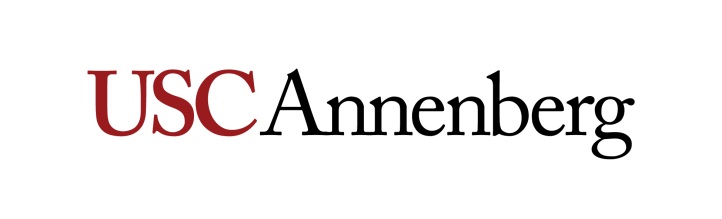 PR 458 Public Relations in Politics and Political Campaigns  4 UnitsFall 2019 – Wednesday, 2-5:20 PMSection: 21280RLocation: ANN L116Instructor: Dan SchnurOffice: ASC lobbyOffice Hours: Wednesdays, by appointmentContact Info: dan.schnur@mindspring.com I. Course DescriptionThis course will teach public relations strategy and tactics in the context of a political campaign, but the key concepts will be applicable to almost any persuasive and motivational messaging challenge.Students will learn the principles of campaign message development, and will be asked to practically apply those lessons by developing campaign messages of their own for both real and hypothetical candidates. They will be asked to attempt to deliver campaign messages as well, both in writing and in classroom exercises that require them to play the role of both candidate and campaign strategist by participating in mock news conferences, ad tests, and other simulations of real-life campaign experiences. By the end of the semester, they will be prepared to write a full-length campaign strategy prospectus on behalf of a political candidate or cause of their choosing.Students with an interest in politics and government will benefit from the ongoing discussion of contemporary and historical political activity as a regular feature of the course. Those students considering careers in politics and government will benefit from access to an instructor with real-world experience in these fields, as well as practical written and in-class exercises designed to help them understand the unique requirements of political messaging. Other students who are preparing for careers outside of politics and government will find the real-world framing of this course to be a useful complement to other classes in the Public Relations major.This course will be an exercise in pure, practical politics. If you have a political ideology, be prepared to check it at the door. Because rather than engaging in a philosophical debate over the relative merits of various candidates and causes, we will instead use this course to examine the inner workings of the political process and the manner in which political messages are communicated to the voting public. Rather than arguing liberal vs. conservative and Democrat vs. Republican, this course will focus on how successful campaign operatives of both parties develop, target and deliver a message to the voters.II. Overall Learning Objectives and AssessmentWe will devote the bulk of the course to discussing the practicalities of campaign politics, with a specific emphasis on campaign strategy and messaging. We will focus on the means by which a campaign develops its message, how that message is communicated through the news media, paid advertising, online communications and social media.  The class will also examine the broader strategic and tactical questions which guide a campaign’s operation. We will also take a broader look at the American political system: its strengths and weaknesses, the relationship between politicians and the voters and the changing influence of the news media on the political process. Last year’s campaign upended a great number of long-held assumptions about the interaction between candidates, voters, and media. We will discuss how the changing nature of those roles impacts not just politics but other areas of society as well.Students will be expected to monitor national and state government and political news on an ongoing basis and be prepared to discuss relevant developments in class. We will use both breaking government and political news, including lessons from 2012 and the 2016 presidential campaigns and other recent campaigns at the state and national level. The role of both the instructor and the students are much more participatory than in a traditional classroom atmosphere. While the first half of class is devoted to traditional lecture on a pre-assigned topic, students are expected to play an active and involved role in the form of questions, comments, or analysis on the topic at hand. The second half of each class requires even more involvement: it is devoted to a class discussion of contemporary politics or government (in the context of that week’s topic) or to the students’ involvement in a series of classroom activities designed to simulate actual campaign messaging activities. III. Description of Assignments 1.     Class participation, discussion and homework assignments  -- 10%                        This includes questions and comments during the lecture session of each class, as well as active involvement in class discussion and all small-group classroom presentations. Occasional short homework assignments will be assigned. While these assignments will not be graded, their completion will be required and count toward this portion of the student’s semester grade.2.     Midterm – 20%                                                                                                 		Overview of message development techniques introduced in first portion of semester. Familiarity with these concepts needed to begin final project. Combination of short answer and essay questions.3.     Semester Project  -- 60%                                                                                		This project will require the development of a comprehensive campaign communications strategy on behalf of a political candidate running for state or national office. The final paper, presented in memo form, should be presentable to the actual candidate or campaign manager. Two written assignments which will both help in completing the final paper, will be graded separately and each will count for ten percent of your semester grade. Final Paper							40%Candidate Research Summary				10%Voter Targeting Summary					10%4.     In-Class Final Exam/Presentation – 10%                                                                                 		Small group presentation utilizing communications strategy, comparative analysis and self and opposition research techniques learned in final portion of semester. Hands-on preparation and application of campaign messaging goals.IV. Gradinga. Breakdown of Grade 
b.Grading ScaleCourse requirements are simple: show up, do the reading, participate in classroom discussion and exercises and complete all written assignments on time. A short midterm, based on the first several weeks of reading and lectures, will represent twenty percent of the course grade. The centerpiece of the course will be a semester project for which students will research and write a full campaign plan that you would submit to a candidate for office as that candidate’s campaign manager. This plan will encompass all facets of campaign strategy, message development and communication and coalition development and voter targeting. Students will rely on class lectures and reading for the bulk of the necessary information, although a good amount of independent research will be required as well.Grading Standards“A” projects have writing near professional quality; one or no mistakes; clearly proofread and edited material.  All required elements included, as listed on final paper outline.  Provides substantiation for all strategic assumptions. Excellent organization and flow; original thinking. 
  “B” projects have two to five spelling, grammar or AP Style mistakes.   One or more required elements missing or poorly displayed. Most required elements included, including substantiation for most strategic assumptions. Good organization and flow; some original thinking.

“C” projects have more than five errors (spelling, grammar, AP style).  Poorly edited and/or proofread. Several required elements missing or poorly displayed. Substantiation not provided for many strategic assumptions. Fair organization and flow; little original thinking shown. 

“D” projects have more than 10 errors (spelling, grammar).  Needs to be completely rewritten.  Poorly edited and/or proofread. Many required elements missing or poorly displayed. Substantiation not provided for any strategic assumptions.Poor organization and flow; no original thinking shown. 

“F” projects are not rewritable, late without instructor approval or not turned in.d. Course RequirementsStudents are expected to attend all classes. Unexcused absences, lateness in arriving, leaving early (i.e. at the break), and failure to meet deadlines will have a negative impact on the student's final grade. I appreciate being notified in advance if a student plans to miss a class.Students who unavoidably miss a class are responsible for getting assignments and notes from a classmate. If an assignment is due, the student is responsible for turning assignments in to me before a class a missed.  No excuses. No exceptions.Grammar, spelling and writing ability are extremely important. Students are expected to have learned from prior courses and experience how to produce written materials that are error-free and meet the quality of standards of this school and the profession.All written assignments must be typed.Participation in class discussion is not optional, but mandatory. Students are expected to have read all course assignments and be prepared to discuss them.There are no make-ups for late assignments.  No excuses. No exceptions.V. Assignment Submission Policy A.	All assignments are due on the dates specified. Lacking prior discussion and agreement with the instructor, late assignments will automatically be given a grade of F. B.	Assignments must be submitted via hard-copies in class. 
VI. Required Readings and Supplementary Materials Hardball- Chris Matthews (Simon and Schuster Free Press)Collision 2012- Dan Balz and James Silberman (Viking)Presidential Elections- Nelson Polsby and Aaron Wildavsky (Chatham)The Gamble- Lynn Vavreck and John Sides (Penguin)Inside Campaigns- Will Feltus, Ken Goldstein, Matthew Dallek (Sage Publishing/CQ)Additional Reading: Students are expected to be aware of current events and issues and are encouraged to read at least one daily newspaper per day, watch local and national news programs, and monitor online coverage of California and national politics and government. The following sites are recommended for comprehensive coverage: The Politico (www.politico.com) and Rough & Tumble (www.rtumble.com).VII. Laptop PolicyAll undergraduate and graduate Annenberg majors and minors are required to have a PC or Apple laptop that can be used in Annenberg classes. Please refer to the Annenberg Virtual Commons for more information. To connect to USC’s Secure Wireless network, please visit USC’s Information Technology Services website. VIII. Add/Drop Dates for Session 001 (15 weeks: 8/26/18 – 12/6/18) Friday, September 13: Last day to register and add classes for Session 001Friday, September 13: Last day to drop a class without a mark of “W,” except for Monday-only classes, and receive a refund for Session 001Tuesday, September 17: Last day to drop a Monday-only class without a mark of “W” and receive a refund for Session 001Friday, October 11: Last day to drop a course without a mark of “W” on the transcript for Session 001.  [Please drop any course by the end of week three (or the 20 percent mark of the session) to avoid tuition charges.]Friday, October 11: Last day to change pass/no pass to letter grade for Session 001.  [All major and minor courses must be taken for a letter grade.]Friday, November 15: Last day to drop a class with a mark of “W” for Session 001IX.  Course Schedule Weekly BreakdownSECTION I:	GETTING READY TO RUNWeek 1: August 28 – Class Introduction and OverviewIntroduction of course: expectations, weekly assignments, reading and discussionCompetition for Voters’ Attention – Making People CareReading Assignment for 9/4: Hardball (Chapters 1-8) Week 2: September 4 – Message Development: Importance of BiographyBiography as Foundation for Campaign MessageDeveloping Emotional Connection Between Candidate and VotersBiography as Credibility Basis for Issue/Policy DiscussionReading Assignment 9/11: Hardball (Chapters 9-conclusion), Presidential Elections (p. 1-26, 161-168)Week 3: September 11 – Elements of Message DevelopmentCentral Elements of Message DevelopmentRole of Issues in Campaign MessageMessage Reinforcement TechniquesReading Assignment for 9/18 Presidential Elections  (p. 27-49, 85-92, 97-157, 168-182-195), Inside Campaigns (p. 1-31)Writing Assignment for 9/18: 1-2 page Message Development ExerciseWriting Assignment for 9/25: Topics for Final ProjectWeek 4: September 18  – Message Development: Understanding the Landscape through Political ResearchSelf and Opposition ResearchDemographic and Geographic Voter ResearchContrasting Between Candidate and OpponentReading Assignment for 9/25: Collision (pp.1-235), Inside Campaigns (31-57)1-2 page Message Development Exercise dueTopics for Final Project dueWeek 5: September 25 – Message Development: Targeting the MessageIdentifying Voting Trends: Persuasion vs. Organization/MotivationMotivating Supporters/ Persuading Undecided VotersVoter Groups – Characteristics and InfluenceReading Assignment for 10/2: Collision  (pp.236-354), Inside Campaigns (p.155-171), Presidential Elections (p. 51-85, 202-267)Writing Assignment for 10/2: Candidate Message SummarySECTION II: ENGAGING THE ELECTORATE AND THE OPPONENTWeek 6: October 2 – Message Delivery: Messaging through News Media CoverageWorking with the News MediaUse of Public Events for Message ReinforcementChanging Role of News MediaReading Assignment for 10/16: The Gamble (pp. 1- 140), Inside Campaigns (p. 103-133)Candidate Message Summary DueWeek 7: October 9 – MidtermWeek 8: October 16 – Message Delivery – Principles of Paid Media and Advertising Goals of Broadcast Advertising, Mass CommunicationNonverbal Messaging/Message ReinforcementAdvantages/Disadvantages of Paid MediaReading Assignment for 10/23: Inside Campaigns (p. 133-151)Writing Assignment for 10/23: Candidate Research SummaryWeek 9: October 23 – Messaging Options in Paid and News MediaOptions for Motivating, Persuading VotersEstablishing Candidate’s Positive CredentialsFocusing on Opposition: Negative/Comparative MessagingCoordination between Paid/News mediaReading Assignment for 10/30: The Gamble (pp. 141- 242), Inside Campaigns (p. 57-80)Writing Assignment for 11/6: Voter Research Summary AssignmentCandidate Research Summary dueWeek 10: October 30  – Targeted Paid Media and Advertising  Goals of Communicating by Mail and E-MailValue of Data AnalysisTargeting message DemographicallyReading Assignment for 11/6: Inside Campaigns (p. 85-100)Writing Assignment for 11/20: Voter Targeting SummarySECTION III: ADVANCED MESSAGING AND TARGETINGWeek 11: November 6 – Campaigning Online: Goals and Impact Trends in Online CommunicationsPersuasive vs. Motivational CampaigningOnline News/Paid MediaReading Assignment for 11/13: Inside Campaigns (p. 173-231), Presidential Elections (p. 51-74, 213-267)Voter Research Summary Assignment dueWeek 12: November 13 – Campaigning Online: Social Media and Voter ContactMotivating, Organizing Supporters for Voter ContactVolunteer and Grassroots OutreachTrading Message Control for Supporter InvolvementNew Media's New Options Reading Assignment for 11/20: TBDWeek 13: November 20 – Advanced Strategy: Damage ControlExpecting the Unexpected: Strategies for staying on messageFraming debate to messaging goalsTyranny of the News Cycle: Rapid ResponseWriting Assignment for 12/4: Final PaperWeek 14: November 27 – Thanksgiving break (and paper preparation)Week 15: December 4 – Politics in the Future/ Wrap-Up and Final ThoughtsIdeological Polarization vs. Search for Common GroundPractical/Professional Applications of Course Material Role of Citizen/Voter in Political ProcessFinal Paper dueStudents submit their USC Course EvaluationsFriday, December 13, 2-4 p.m. – Final ExamX. Policies and ProceduresAdditional PoliciesBecause class only meets once each week, absences should be avoided whenever possible. More than two unexcused absences will lead to a reduction of a student’s grade. Students should notify the instructor of an absence in advance whenever possible. Absence from class does not relieve the student of responsibility for completion of required assignments.InternshipsThe value of professional internships as part of the overall educational experience of our students has long been recognized by the School of Journalism. Accordingly, while internships are not required for successful completion of this course, any student enrolled in this course that undertakes and completes an approved, non-paid internship during this semester shall earn academic extra credit herein of an amount equal to 1 percent of the total available semester points for this course. To receive instructor approval, a student must request an internship letter from the Annenberg Career Development Office and bring it to the instructor to sign by the end of the third week of classes. The student must submit the signed letter to the media organization, along with the evaluation form provided by the Career Development Office.  The form should be filled out by the intern supervisor and returned to the instructor at the end of the semester. No credit will be given if an evaluation form is not turned into the instructor by the last day of class. Note: The internship must by unpaid and can only be applied to one journalism class. Statement on Academic Conduct and Support Systemsa. Academic ConductPlagiarism Presenting someone else’s ideas as your own, either verbatim or recast in your own words - is a serious academic offense with serious consequences. Please familiarize yourself with the discussion of plagiarism in SCampus in Section 11, Behavior Violating University Standards (https://policy.usc.edu/scampus-part-b/). Other forms of academic dishonesty are equally unacceptable. See additional information in SCampus and university policies on scientific misconduct (http://policy.usc.edu/scientific-misconduct/). USC School of Journalism Policy on Academic Integrity The following is the USC Annenberg School of Journalism’s policy on academic integrity and repeated in the syllabus for every course in the school:“Since its founding, the USC School of Journalism has maintained a commitment to the highest standards of ethical conduct and academic excellence.  Any student found plagiarizing, fabricating, cheating on examinations, and/or purchasing papers or other assignments faces sanctions ranging from an ‘F’ on the assignment to dismissal from the School of Journalism. All academic integrity violations will be reported to the office of Student Judicial Affairs & Community Standards (SJACS), as per university policy, as well as journalism school administrators.” In addition, it is assumed that the work you submit for this course is work you have produced entirely by yourself, and has not been previously produced by you for submission in another course or Learning Lab, without approval of the instructor. b. Support SystemsStudent Counseling Services (SCS) – (213) 740-7711 – 24/7 on callFree and confidential mental health treatment for students, including short-term psychotherapy, group counseling, stress fitness workshops, and crisis intervention. engemannshc.usc.edu/counselingNational Suicide Prevention Lifeline – 1 (800) 273-8255Provides free and confidential emotional support to people in suicidal crisis or emotional distress 24 hours a day, 7 days a week. www.suicidepreventionlifeline.orgRelationship and Sexual Violence Prevention Services (RSVP) – (213) 740-4900 – 24/7 on callFree and confidential therapy services, workshops, and training for situations related to gender-based harm. engemannshc.usc.edu/rsvpSexual Assault Resource CenterFor more information about how to get help or help a survivor, rights, reporting options, and additional resources, visit the website: sarc.usc.eduOffice of Equity and Diversity (OED)/Title IX Compliance – (213) 740-5086Works with faculty, staff, visitors, applicants, and students around issues of protected class. equity.usc.edu Bias Assessment Response and SupportIncidents of bias, hate crimes and microaggressions need to be reported allowing for appropriate investigation and response. studentaffairs.usc.edu/bias-assessment-response-supportThe Office of Disability Services and Programs Provides certification for students with disabilities and helps arrange relevant accommodations. dsp.usc.eduStudent Support and Advocacy – (213) 821-4710Assists students and families in resolving complex issues adversely affecting their success as a student EX: personal, financial, and academic. studentaffairs.usc.edu/ssaDiversity at USC Information on events, programs and training, the Diversity Task Force (including representatives for each school), chronology, participation, and various resources for students. diversity.usc.eduUSC Emergency InformationProvides safety and other updates, including ways in which instruction will be continued if an officially declared emergency makes travel to campus infeasible. emergency.usc.eduUSC Department of Public Safety – UPC: (213) 740-4321 – HSC: (323) 442-1000 – 24-hour emergency or to report a crime. Provides overall safety to USC community. dps.usc.eduXI. About Your InstructorDan Schnur has been teaching courses in politics, communications and leadership at USC since 2004.  Dan is also an Adjunct Instructor at the University of California—Berkeley’s Institute of Governmental Studies and has taught at the John F. Kennedy School of Government’s Institute of Politics at Harvard University. He is the founder of the USC/LA Times statewide political poll.Previously, Dan worked on four presidential and three gubernatorial campaigns as one of California’s leading political strategists. He served as the national Director of Communications for the 2000 presidential campaign of U.S. Senator John McCain and was the chief media spokesman for California Governor Pete Wilson. Dan is currently the director of the Sacramento Bee’s “California Influencers” series, an election-year project in which he leads a weekly online conversation between 100 of the state’s most respected experts in politics, government and public policy regarding the issues that are shaping the midterm elections. (www.sacbee.com/news/politics-government/influencers/).In 2010, Dan was appointed Chairman of the California Fair Political Practices Commission (FPPC), where he implemented groundbreaking campaign finance disclosure requirements. After completing his FPPC term, Dan registered as a No Party Preference voter and launched Fixing California, an organization dedicated to campaign finance and political reform. In 2014, Dan ran for statewide office as a non-partisan candidate for California Secretary of State.Dan has been an advisor to the William & Melinda Gates Foundation, the William and Flora Hewlett Foundation, the Broad Education Foundation, the Pew Charitable Trusts, the James Irvine Foundation, the Public Policy Institute of California and the Stuart Foundation on a variety of K-12 education and college and workforce preparedness efforts.AssignmentPoints% of Grade Class participation, discussion and homework assignments 10%Midterm20%Semester Project 60% totalFinal Paper40%       b.   Candidate Research Summary10%       c.    Voter Targeting Summary10%In-Class Final Exam10%TOTAL100%95 to 100: A70 to less than 75: C+45 to less than 50: D-90 to less than 95: A-65 to less than 70: C0 to less than 45: F85 to less than 90: B+60 to less than 65: C-80 to less than 85: B55 to less than 60: D+75 to less than 80: B-50 to less than 55: D